Music Stores in Savannah Portman’s Music SuperstoreAddress: 7650 Abercorn St, Savannah, GA 31406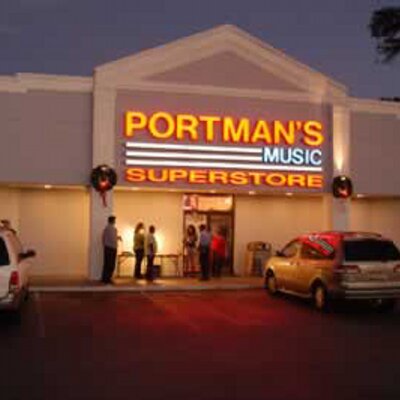 Phone: (912) 354-1500Hours: Rody’s MusicAddress: 311 Mall Blvd, Savannah, GA 31406Phone: (912) 352-4666Hours: Musikhaus (Music House)Address: 2424 Abercorn St, Savannah, GA 31401Phone: (912) 358-0054Hours: 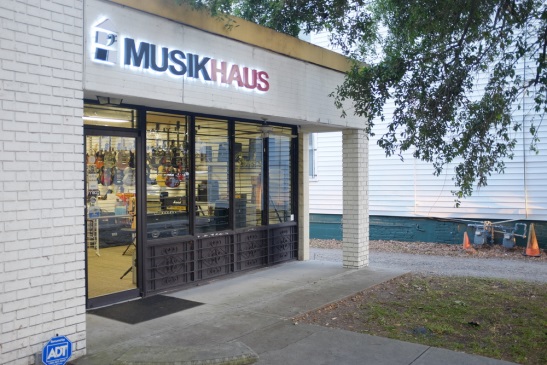 Friday10AM–8PMSaturday10AM–8PMSunday1–5PMMonday10AM–8PMTuesday10AM–8PMWednesday10AM–8PMThursday10AM–8PMFriday10AM–6PM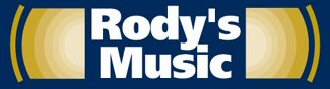 Saturday10AM–6PMSundayClosedMonday10AM–6PMTuesday10AM–6PMWednesday10AM–6PMThursday10AM–6PMFriday12–5:30PMSaturday10:30AM–5PMSundayClosedMondayClosedTuesday12–5:30PMWednesday12–5:30PMThursday12–5:30PM